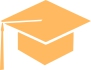 1 a la 3.- Cuenta cuantos animales hay en cada grupo y escribe la cantidad. 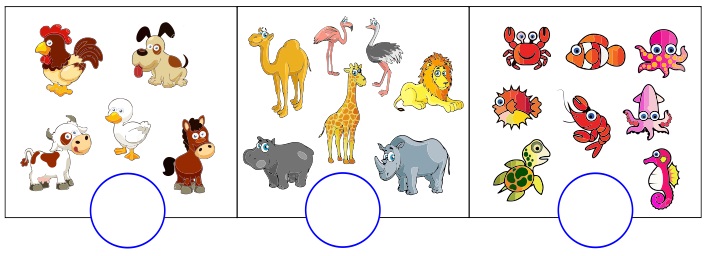 4 y 5.- Dibuja los plátanos que faltan para que cada mono tenga uno.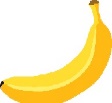 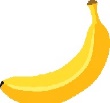 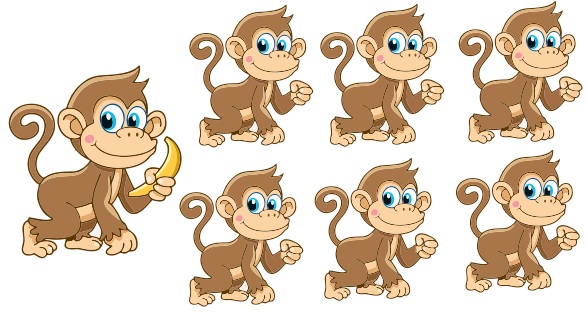 6 y 7.- Tacha los grupos que tienen la misma cantidad que el señalado.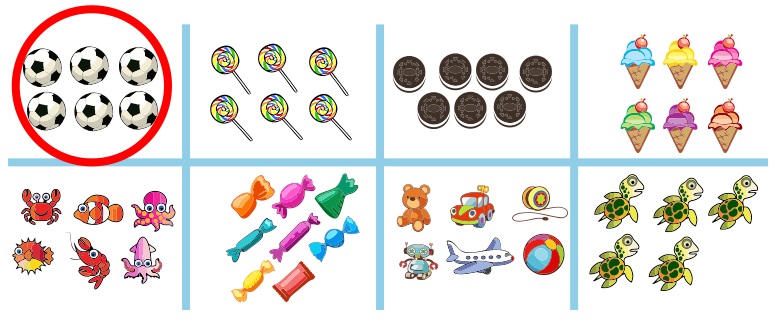 8 y 9.- Escribe los números que faltan en la serie numérica.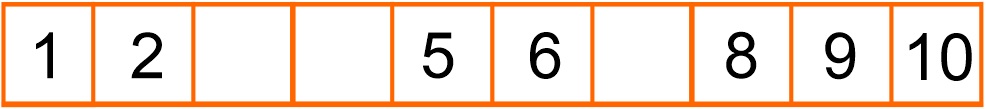 10 al 13.- Cuenta los puntos de los dados y escribe la cantidad. 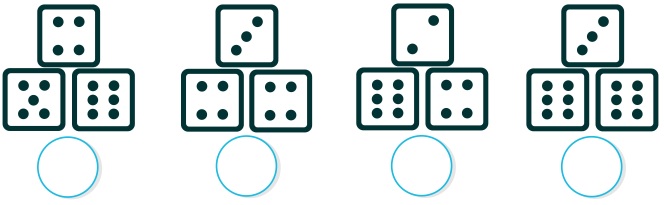 14.- María tiene 10 galletas, pero se quiere comer 4, ¿Cuántas galletas le van a quedar?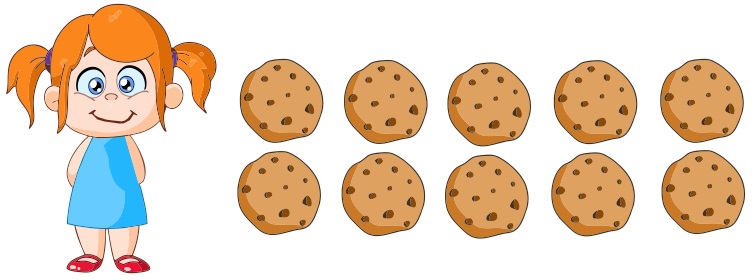   Le van a quedar:                                        galletas15 y 16.- Escribe los números que faltan.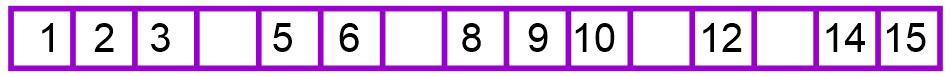 17 y 18.- Tacha las monedas que necesitas para pagar.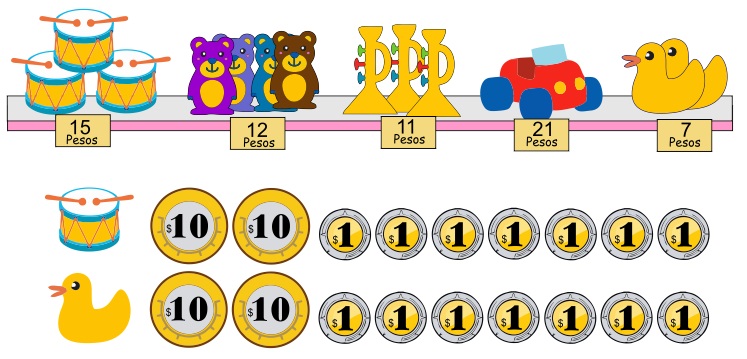 Observa la imagen. 19 al 24 .- En la tabla registra cada tipo de fruta con una raya y escribe el número de rayas que pusiste frente a cada fruta. 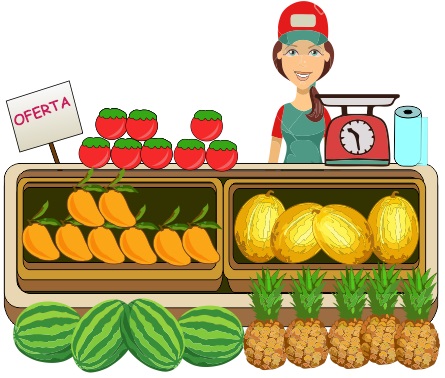 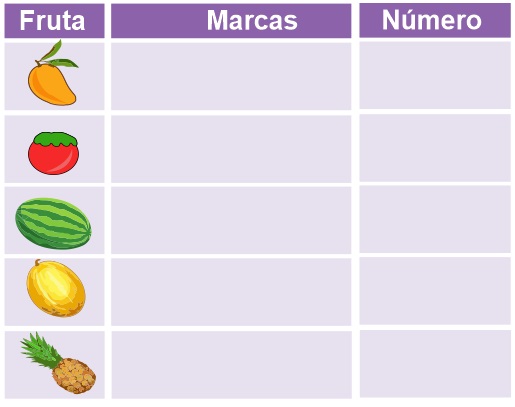 25 y 26.- Dibuja en las tarjetas vacías lo que falta para completar 28.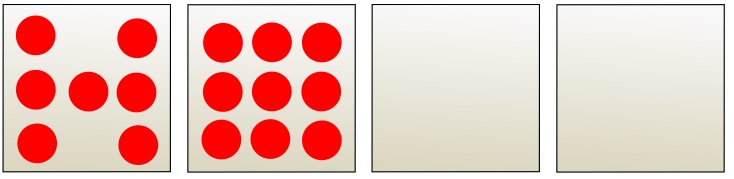 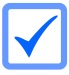 27.- Marca con una palomita         la figura que se necesita para completar la bandera. 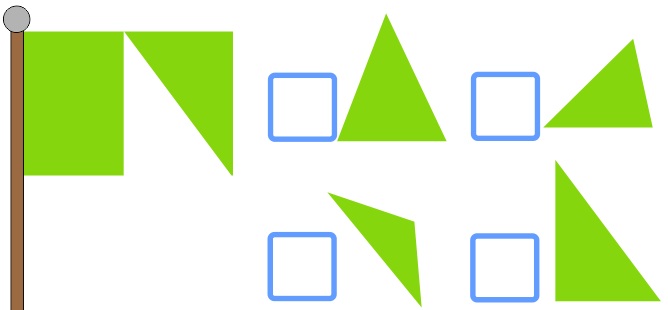 28 y 29.- Marca con una línea dónde cortar para tener lo que se pide.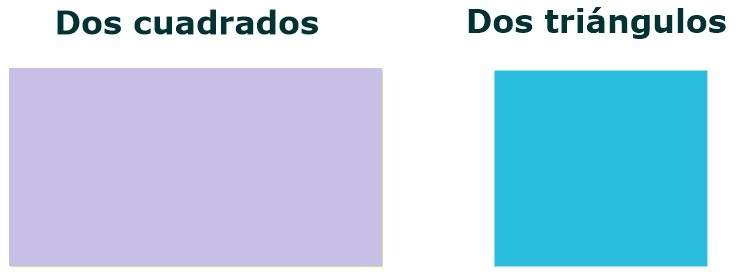 30 al 35.- Escribe los números que faltan.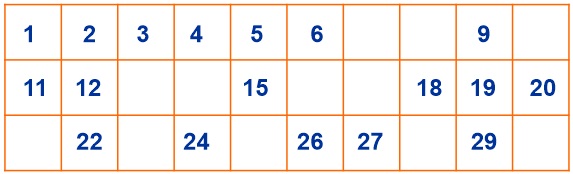 1.- Colorea la letra con la que inicia tu nombre.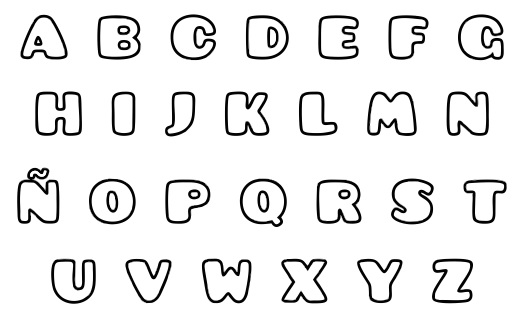 2.- Escribe tu nombre:3 al 6.- Lee con atención el siguiente texto. 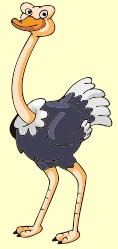 Completa la información.Completa la información.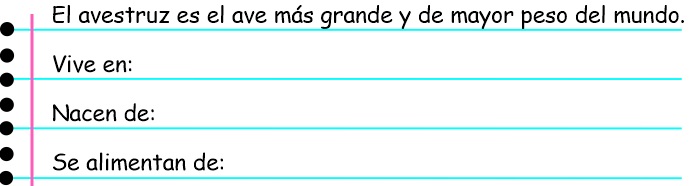 7 al 12.- Une cada imagen con la palabra que le corresponde.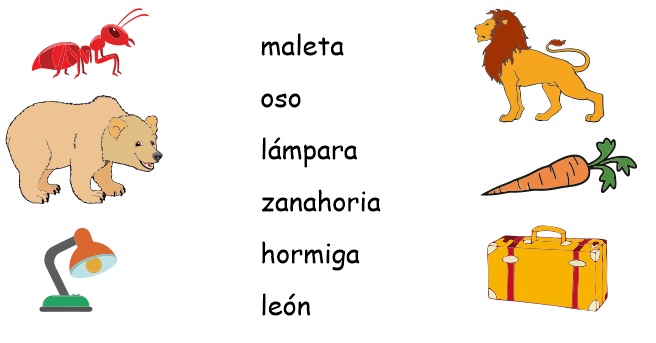 13.- Señala con una X el material que puedes encontrar en la biblioteca de la escuela. 14 y 15.- Lee las siguientes calaveritas y subraya las palabras que riman. Lee con atención el siguiente texto. 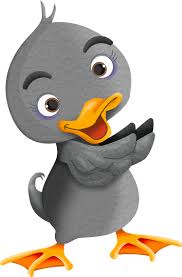 (También puedes pedir a tu maestro que lo lea en voz alta).Completa la información.Marca con una palomita         la respuesta correcta.16.- ¿De qué trata la historia? De un Patito millonario que se fue a pasear por el mundo.De un patito muy feo y los demás animales se burlaban de él.17.- ¿Qué frase invita a leer el libro?		Si quieres saber qué pasó con el pobre patito lee el cuento “El patito feo”.El patito decide huir de allí y se enfrenta sólo a un mundo desconocido.18 al 20.- Completa la información.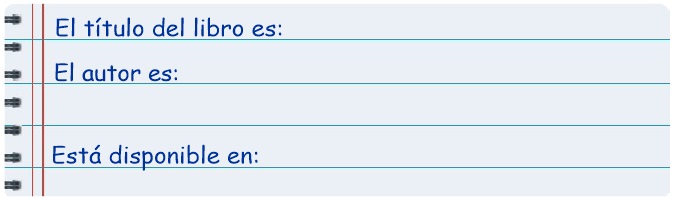 1 y 2.- Dibújate y escribe tu nombre y un rasgo físico que te caracteriza.Mi nombre es:Mis rasgos físicos son: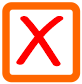 3.- Marca con una         a quien no cumple con las reglas del salón.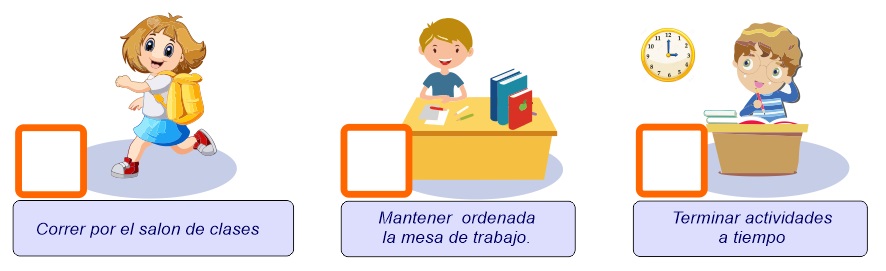 5 al 6.- Escribe qué sentimiento te transmiten estas caritas.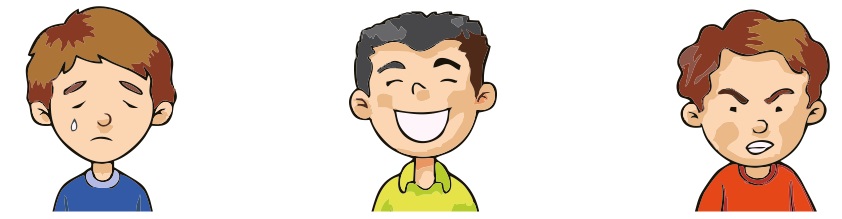 7 al 12.- Escribe el nombre de las partes del cuerpo en el lugar que le corresponde. Pie, mano, brazo, pierna, cabeza y cuello.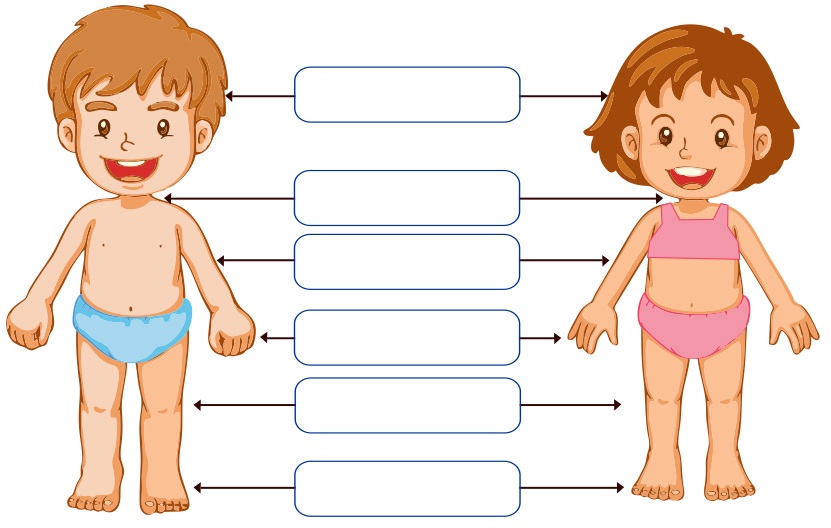  Lee la información y observa la imagen siguiente.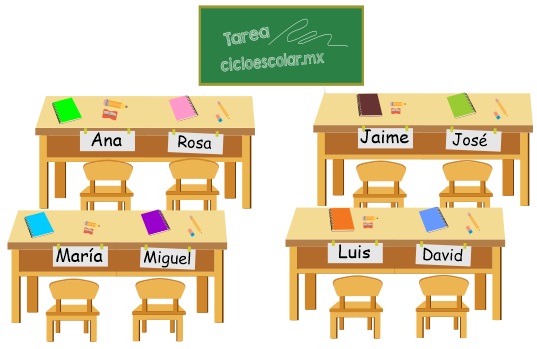 13 y 14.- Escribe dónde se sientan:DavidMiguel15 al 17.- Observa el croquis y completa la descripción. 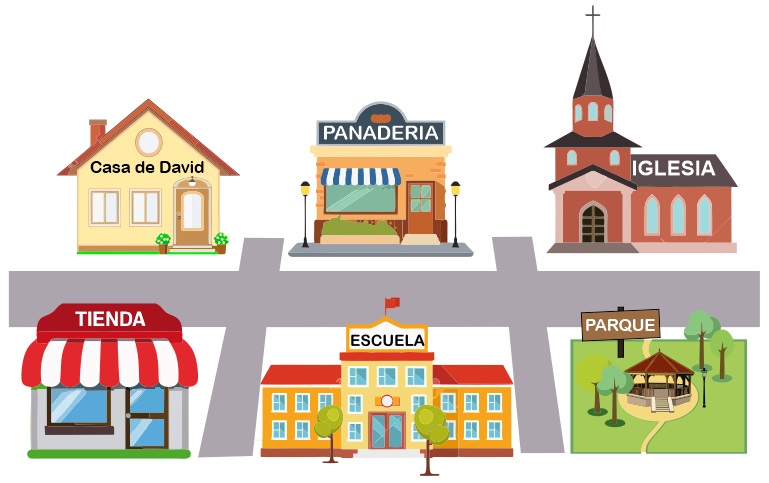 18.- Marca con una palomita          de qué forma están agrupados los animales. 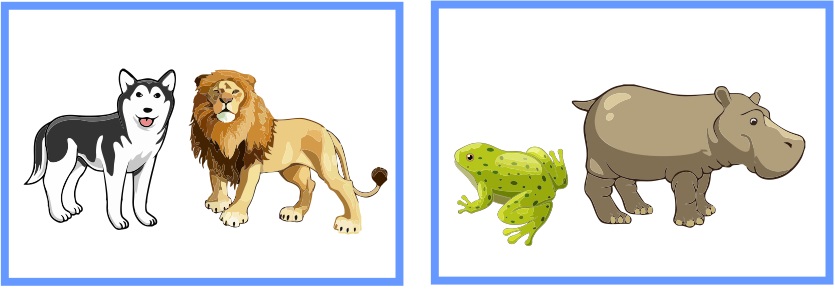 19 al 22.- Une cada animal con lo que cubre su cuerpo. 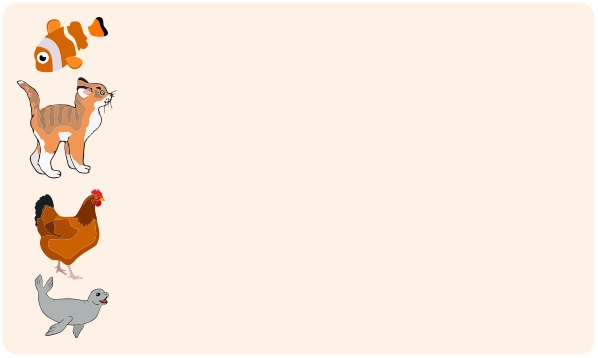 23.- Encierra de color rojo los animales domésticos. 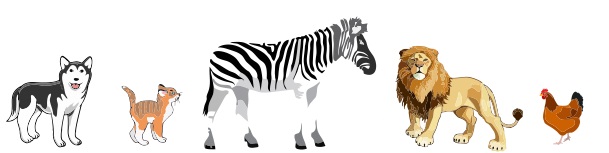 24 y 25.- Escribe los nombres de los días de la semana.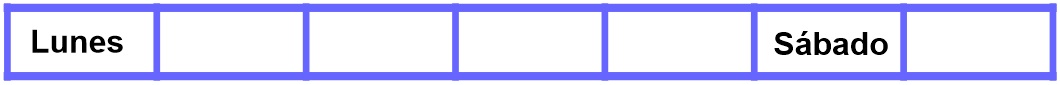 Marca con una palomita          la respuesta correcta. 1.- ¿Qué enfermedad respiratoria es causada por el coronavirus SARS-CoV-2?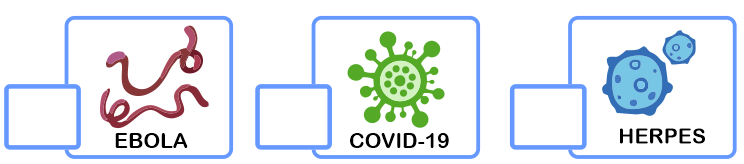 2 y 3.- ¿Qué estrategias se han implementado para combatir el Covid-19?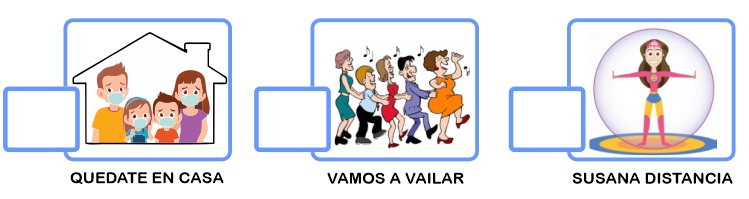 4 al 6.- Marca con una         las acciones útiles para prevenir el Covid-19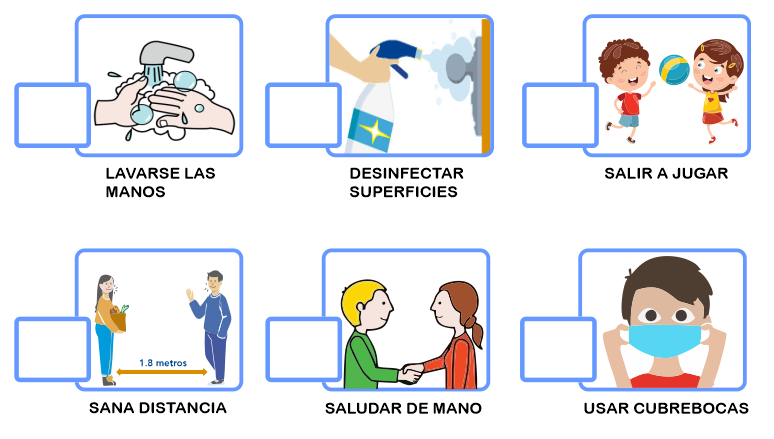 Marca con una palomita         la respuesta correcta.7 al 9.- Son los síntomas que puede causar la enfermedad  Covid-19. 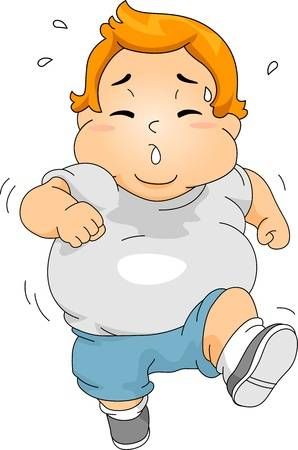 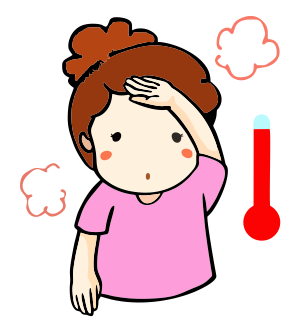 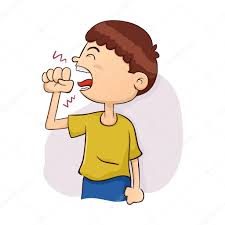 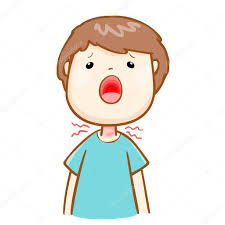 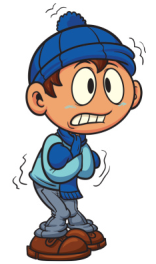 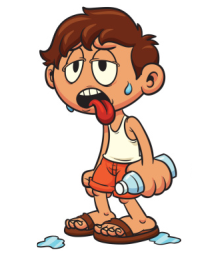 10.- Es un ejemplo de sana distancia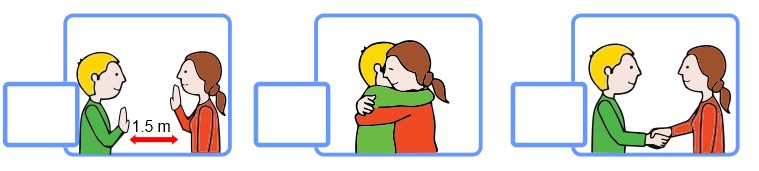 CicloEscolar.mx ® 2022-2023Este examen fue elaborado exclusivamente para www.cicloescolar.mx.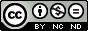 Visita: https://www.cicloescolar.mxEste examen fue elaborado exclusivamente para www.cicloescolar.mx.Si utilizas estos materiales en tu página web deberás atribuir autoría a cicloescolar.mxE incluir un código en el post o entrada donde compartes los materiales de cicloescolar.mx